..	I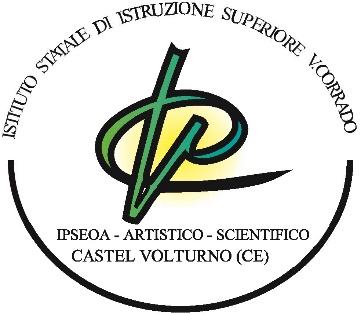 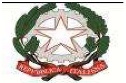 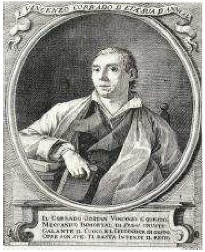 ISTITUTO STATALE D' ISTRUZIONE SUPERIORE"Vincenzo Corrado"IPSEOA - LICEO ARTISTICO - LICEO SCIENTIFICO - CORSO SERALEVia O.Mazzini, 25 Castel Volturno (CE) - Viale delle Acacie!oc. Pinetamare info: ceis014005@istruzione.i - ceisl4005@pec.istruzione.it - tel/fax: Castel Volturno 0823 763675 - Pinetamare 081 5094650www.istitutosuperiorecastel volturno.itElenco docenti e materie per classeAnno Scolastico: 2020/2021Classe: 5R/AT ACCOGLIENZA TURISTICA TRIENNIO IPSEOA VINCENZO CORRADO SUCCURSALE02/05/2021	Pag. 1di 1Pr.DocenteMaterie1CARNOVALE LUIGISTORIA DELL'ARTE E B2CIRIELLO ALFREDOse. MOTORIE E SPORT.3IZZO SABRINATECN. COMUNICAZIONE4EGIDO ANNAMARIADIR. E TECN.AMM.S.R.,ED. CIVICA5ESPOSITO FERNANDALAB.SERV.ACC.TURIST.6VOLPE ANNAMATEMATICA7MUROLO ANNAMARIASCIEN. e CULT. ALIM.8PETRELLA ORSOLAITALIANO,STORIA9RUSSO VIVIANA ASSUNTAINGLESE10DI BELLO REMOLA *FRANCESE11CATONE MICHELELAB.SERV EN.SETT.CUC12TURCO MASSIMOLAB.SERV.EN.SETT.S/B13CAMMISA MARGHERITASCIENZE INTEGRATE14SANTANTONIO VITTORIOGEOGRAFIA14GRAPPONE MAURIZIODIRITTO